BIODATA MAHASISWAIdentitas Mahasiswa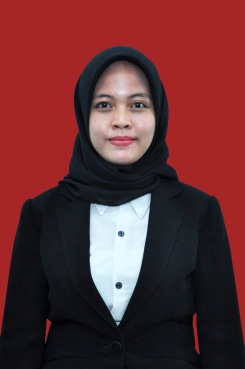 Nama			: Rizkya Ananda PutriNpm			: 181214040Tempat/ Tanggal Lahir	: Lubuk Pakam, 20 Januari 2000Jenis Kelamin		: PerempuanAgama			: IslamStatus Perkawinan	: Belum MenikahPekerjaan		: -Anak ke			: II ( Dua)Alamat			: Jalan Keramat Dusun Industri Desa Pagar Merbau 		III, Kecamatan Lubuk PakamPendidikanSD			: SD Negeri 104241 SyahmadSMP			: SMP Negeri 2 Lubuk PakamSMA			: SMA Negeri 2 Lubuk PakamPerguruan Tinggi	: Universitas Muslim Nusantara Al-Washliyah 	(Umn) MedanJudul Skripsi		: Pengaruh Media Film Pendek Terhadap 	Keterampilan Menulis Cerita Pendek Siswa Kelas 	X Melati PerbaunganDosen Pembimbing	: Nila Afningsih, S.PdOrang TuaNama Ayah		: Muhammad SyafrialPekerjaan		: WiraswastaNama Ibu		: Ida Hariyati, S.KebPekerjaan		: BidanAlamat			: Jalan Keramat Dusun Industri Desa Pagar Merbau 		III, Kecamatan Lubuk Pakam	Medan,   Desember 2022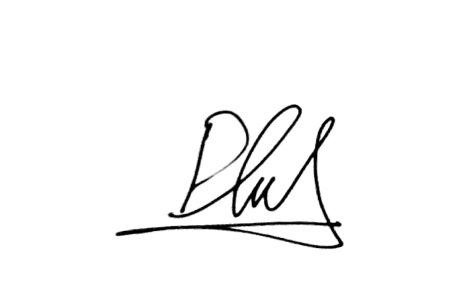 	Hormat Saya	Rizkya Ananda Putri